Publicado en Madrid el 26/05/2020 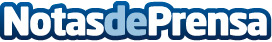 Information Builders ayuda a las organizaciones sanitarias a utilizar los datos en su lucha contra el COVID-19Las nuevas capacidades analíticas y el Centro de Recursos COVID-19 aceleran la extracción de información de los datosDatos de contacto:Information BuildersNo DisponibleNota de prensa publicada en: https://www.notasdeprensa.es/information-builders-ayuda-a-las Categorias: Medicina Software http://www.notasdeprensa.es